新 书 推 荐中文书名：《想象之地》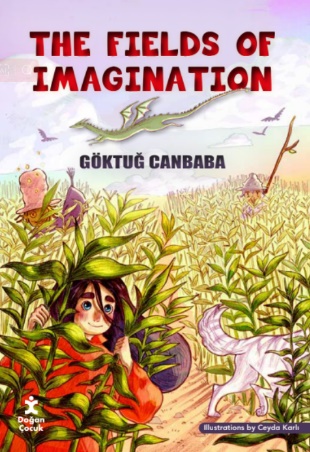 英文书名：The Fields of Imagination作    者：Göktuğ Canbaba and Ceyda Karlı出 版 社：DOĞAN ÇOCUK代理公司：The Black Cat Agency/ ANA页    数：152页出版时间：2021年1月代理地区：中国大陆、台湾审读资料：电子稿类    型：儿童文学内容简介：这是一个关于勇气、梦想的力量和告别创伤记忆的故事。“星星是人们的过去，是他们的回忆，有些伤害了他们，有些让他们快乐。如果你总是想带着记忆生活，是很难的！”一天，达芙妮的母亲给她讲了记忆树的传说，从那一刻起，小达芙妮就一直在想着这个奇妙的故事。传说中，我们的记忆其实是夜晚出来的星星，它们都被闪闪发光的绳子拴在了记忆树的树枝上，而记忆树生长在想象之地。要想成功找到它，必须先得到这棵树的特别邀请，并拥有极大的勇气。那么，究竟是怎样特殊的原因让达芙妮想要找到这棵树呢？在这段冒险过程中，达芙妮遇到了居住在想象之地的一些神秘而有趣的居民，包括一个用稻草做的健谈的贵族、一只淘气的乌鸦叫黑翼、一匹名叫慕斯的马，和他的主人——苏芙勒斯骑士、一个被困在塔楼里的害羞的公主，和一条慷慨的龙。如果你想成为达芙妮旅程的一部分，进入到未知的想象之地，就请鼓起你的勇气，等待邀请吧！这个故事由著名且受人喜爱的儿童文学作家Göktuğ Canbaba所著，讲述了告别、梦想和勇气的力量，探讨了克服恐惧、处理悲伤、学会告别等问题，这些都是生活中重要的组成部分。书中有着动人的故事、丰富多彩的人物形象、令人兴奋的曲折情节，《想象之地》注定会俘获小读者们的心。作者简介：戈克图格·坎巴巴 （Goktug Canbaba）出生在安卡拉。他于2006年毕业于阿纳多卢大学新闻与出版系，通过纪实摄影项目“葡萄酒与人”完成了本科教育。后来他开始了远东的长期旅行，覆盖了泰国，尼泊尔和印度等国家，并从事个人摄影项目。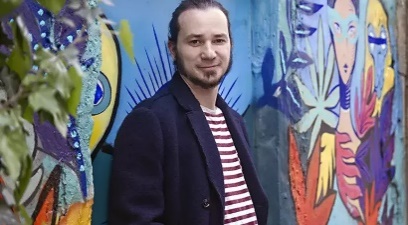 塞达·卡利（Ceyda Karlı）从伊斯坦布尔安纳托利亚美术高中绘画系毕业后，在埃斯基希尔阿纳多卢大学美术学院动画系获得学位。后来，她进入米玛思南美术学院舞台装饰系学习。在广告和电影领域做了各种幕后工作后，她开始专注于插画，并在这个方向上推进了自己的工作。近年来，她在各大出版社做童书插画工作，同时也在创作自己的童书。除此之外，她也一直在视觉艺术领域进行培训。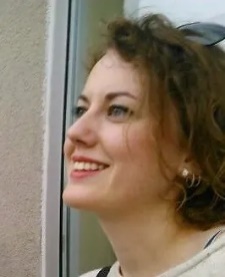 内页插图：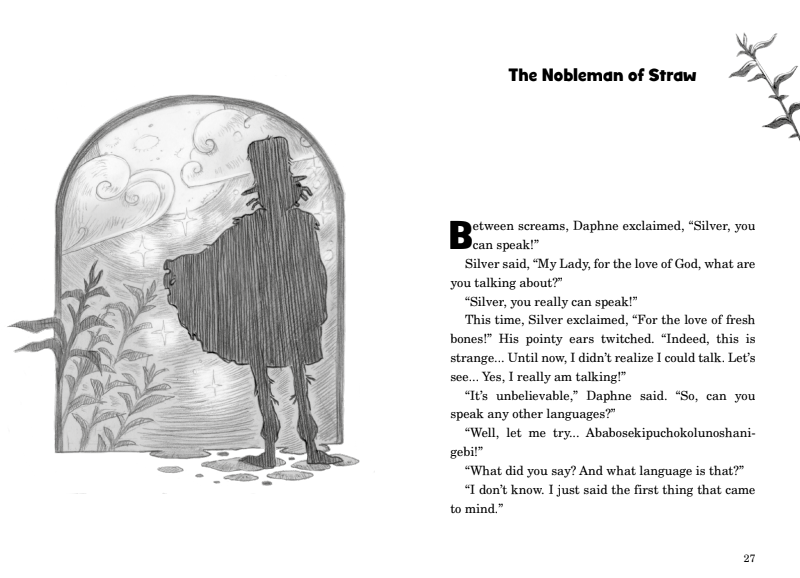 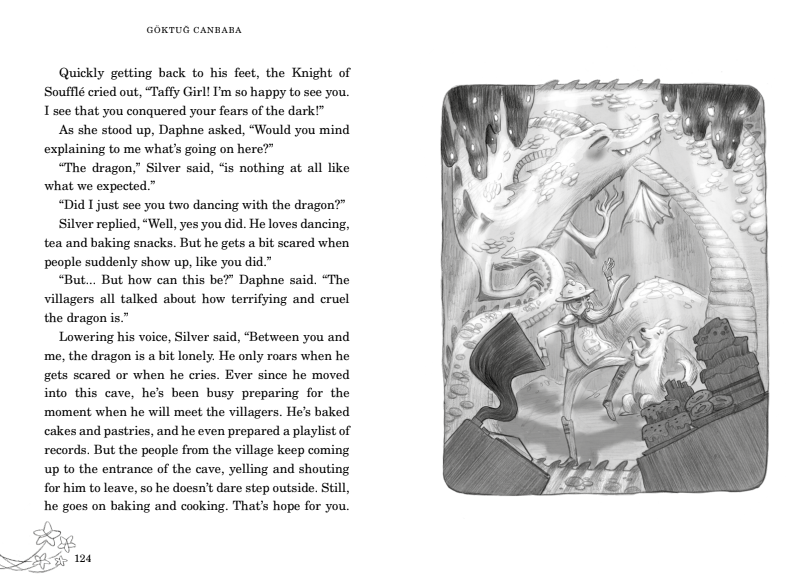 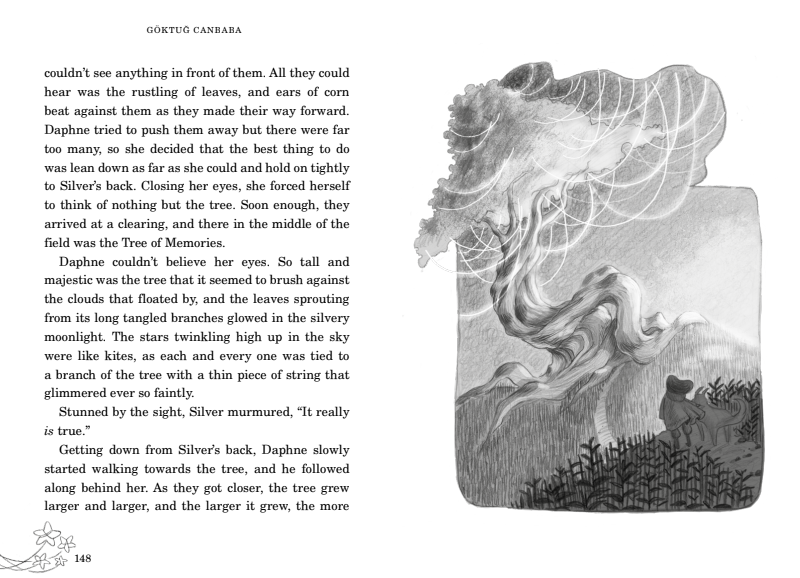 感谢您的阅读！请将反馈信息发至：版权负责人Email：Rights@nurnberg.com.cn 安德鲁·纳伯格联合国际有限公司北京代表处北京市海淀区中关村大街在地图中查看甲59号中国人民大学文化大厦1705室, 邮编：100872电话：010-82504106,   传真：010-82504200公司网址：http://www.nurnberg.com.cn 书目下载：http://www.nurnberg.com.cn/booklist_zh/list.aspx书讯浏览：http://www.nurnberg.com.cn/book/book.aspx视频推荐：http://www.nurnberg.com.cn/video/video.aspx豆瓣小站：http://site.douban.com/110577/新浪微博：安德鲁纳伯格公司的微博_微博 (weibo.com)微信订阅号：ANABJ2002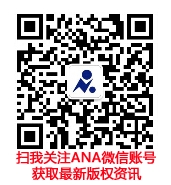 